Interaction modifications lead to greater robustness than pairwise   non-trophic effects in food websJ. Christopher D. Terry* (james.terry@zoo.ox.ac.uk)1Rebecca J. Morris1,2Michael B. Bonsall1,31 Department of Zoology, University of Oxford, Oxford, OX1 3PS, UK.2 School of Biological Sciences, Life Sciences Building 85, University of Southampton, Highfield Campus, Southampton, SO17 1BJ, UK.3 St. Peter’s College, New Inn Hall Street, Oxford, OX1 2DL UK;AbstractConsiderable emphasis has been placed recently on the importance of incorporating non-trophic effects in to our understanding of ecological networks. Interaction modifications are well established as generating strong non-trophic impacts by modulating the strength of inter-specific interactions. For simplicity and comparison with direct interactions within a network context, the consequences of interaction modifications have often been described as direct pairwise interactions. The consequences of this assumption have not been examined in non-equilibrium settings where unexpected consequences of interaction modifications are most likely.To test the distinct dynamic nature of these ‘higher-order’ effects we directly compare, using dynamic simulations, the robustness to extinctions under perturbation of systems where interaction modifications are either explicitly modelled or represented by corresponding equivalent pairwise non-trophic interactions.Full, multi-species representations of interaction modifications resulted in a greater robustness to extinctions compared to equivalent pairwise effects. Explanations for this increased stability despite apparent greater dynamic complexity can be found in additional routes for dynamic feedbacks. Furthermore, interaction modifications changed the relative vulnerability of species to extinction from those trophically connected close to the perturbed species towards those receiving a large number of modifications. Future empirical and theoretical research into non-trophic effects should distinguish interaction modifications from direct pairwise effects in order to maximise information about the system dynamics. Interaction modifications have the potential to shift expectations of species vulnerability based exclusively on trophic networks.Key wordsecological network, food web, higher-order effect, non-trophic effect, robustness, stability, trophic interaction modificationIntroductionThere is a building appreciation that to improve our understanding of population dynamics within ecological communities it is necessary to move beyond studies that focus on a single interaction process at a time (Kéfi et al. 2012; Levine et al. 2017). Trophic interaction modifications (Wootton 1993; Terry, Morris & Bonsall 2017) occur when a consumer-resource interaction is modulated by additional species. These are a class of higher-order processes since their effects are not fundamentally pairwise. Examples include associational defences (Barbosa et al. 2009), fear effects (Sih, Englund & Wooster 1998), certain impacts of ecosystem engineers (Sanders et al. 2014) and foraging choices (Abrams 2010). It has been empirically demonstrated that many strong non-trophic effects are caused by such processes, with large implications for community structure and dynamics (Werner & Peacor 2003; Preisser, Bolnick & Benard 2005; Ohgushi, Schmitz & Holt 2012). Furthermore, it has been repeatedly shown that interaction modifications can cause qualitatively distinct responses to perturbations than may otherwise be expected (van Veen, van Holland & Godfray 2005; Barbosa et al. 2017; Donohue et al. 2017; Matassa, Ewanchuk & Trussell 2018).Approaches to understanding interaction modifications often try to distil the inherently multi-species process into a pairwise non-trophic effect (or ‘trait-mediated indirect effect’) from the modifier species onto one or both recipient species (Okuyama & Bolker 2007, Figure 1). This allows the direct comparison of non-trophic and trophic interaction strengths (Preisser et al. 2005) and network structure (Pilosof et al. 2017) but is a representation of a different class of dynamic process (Terry et al. 2017). This simplification can give valuable insights into communities at equilibrium (e.g. Grilli et al. 2017). However, the consequences of this assumption in a transient, fluctuating or heavily perturbed system have yet to be fully explored. Previous studies introducing interaction modifications to trophic networks (Arditi, Michalski & Hirzel 2005; Goudard & Loreau 2008; Lin & Sutherland 2014) have demonstrated their potential impact on the dynamics of ecosystems, but not whether this is attributable to the higher-order nature of interaction modifications, as opposed to shifts in connectance and interaction strength.An important case is the dynamics of ecological systems in the face of species removal, where there is the potential for secondary extinctions and eventually the collapse of the ecosystem (Dunne, Williams & Martinez 2002). This aspect of stability, often described as ‘robustness’, is important both from the perspective of managing anthropogenic change and in terms of understanding the fundamental stability of ecological communities. Since empirically testing how whole communities respond to extinctions can be difficult or impossible (although see Sanders et al. (2018)), a number of studies have attempted to determine the properties that make ecological communities robust through simulation (Dunne & Williams 2009; Säterberg, Sellman & Ebenman 2013). However, incorporating the acknowledged flexibility of ecological networks is a perennial challenge for such studies (Montoya, Pimm & Solé 2006).The impact on the robustness of ecological networks of one specific subset of interaction modifications, those caused by flexible foraging in response to resource availability, has been examined in a number of studies (Valdovinos et al. 2010). Approaches have included topological rewiring (Kaiser-Bunbury et al. 2010; Staniczenko et al. 2010; Thierry et al. 2011; Gilljam, Curtsdotter & Ebenman 2015), multi-species functional responses (Uchida & Drossel 2007) and adaptive foraging models (Kondoh 2003). These models showed that the additional dynamic process impacted robustness in contrasting directions, but only addressed a restricted subset of interaction modifications caused by predator switching. However, consumption rates are influenced by more than just the choice of prey available to the consumer. Interaction modifications can also be caused by threats to the consumer (Suraci et al. 2016), facilitation (Bruno, Stachowicz & Bertness 2003), associational susceptibility (Underwood, Inouye & Hambäck 2014) or mutualistic defence (Holland et al. 2005), amongst others (Ohgushi et al. 2012). This introduces a considerable number of additional links between species in ecological communities, yet studies of generic interaction modifications within large networks are limited (Arditi et al. 2005; Goudard & Loreau 2008; Garay-Narváez & Ramos-Jiliberto 2009; Lin & Sutherland 2014; Bairey, Kelsic & Kishony 2016), with most theoretical analyses of interaction modifications focussing on small community units (Bolker et al. 2003; Abrams 2010; Holt & Barfield 2013).Calls to incorporate the full panoply of non-trophic effects into our understanding of ecological networks have built substantially in recent years (Ings et al. 2009; Olff et al. 2009; Fontaine et al. 2011; Kéfi et al. 2012; Ohgushi et al. 2012; Levine et al. 2017) and the first empirical inventories are being established (Kéfi et al. 2015, 2016b). Theoretical analyses can play a significant role in motivating the empirical construction of networks, identifying the information necessary to best understand these systems. Here we demonstrate the distinctive nature of interaction modifications compared to pairwise non-trophic effects through a direct standardised comparison of their impacts on the robustness of large artificial networks. We then examine the role of interaction modifications in determining species level vulnerability to secondary extinction.MethodsWe conducted our analyses using model food webs where system dynamics are derived from metabolic scaling relationships. As detailed below, interaction modifications were introduced to a set of communities each at an initial equilibrium. Robustness to extinction was examined by introducing external mortality to a single species at a time and integrating the model to a new equilibrium. All analyses were carried out in R v.3.5.0 (R Core Team 2018) using the deSolve numerical integration package (Soetaert, Petzoldt & Setzer 2010) and all code and data are available online. Bio-energetic ModelThe change in biomass density, , of each species in the community was modelled using a simple Lotka-Volterra type model with a linear (Holling Type I) functional response and logistic intrinsic growth rates, parameterised using body-mass relationships:Each species was assigned a body mass () drawn from a distribution based on their trophic level (see SI 1) which was then used to calculate further parameters using quarter-power body-mass scaling laws (Yodzis & Innes 1992). Relative intrinsic growth or metabolic loss rates, , were set at 1 for all producers (trophic level 1) and  for each consumer (trophic level ≥2). Consumer-specific consumption rates were set at , where the generality term  was fixed at , the number of resources of each consumer . Assimilation efficiencies, , for each trophic interaction were drawn from a uniform distribution centred around 0.1 (Moore & de Ruiter 2012),. Carrying capacities, , were drawn from  for producers (to introduce a moderate degree of self-regulation) and  for consumers (considerably higher than the starting populations and so introducing only a small amount of self-regulation). Initially, external mortality, , was set to 0 and modification terms, , set to 1. The trophic topology and population densities of a set of 200 starting communities for the robustness tests were generated as follows. Initial trophic topologies were generated using the niche model (Williams & Martinez 2000), with 35 species and a connectance of 0.14, removing cannibalistic interactions. Each population density was initially set to 10 and the system numerically integrated to a stable equilibrium (see SI 4 for criteria). Only fully-connected communities with at least 18 persisting species were retained. Properties of the starting communities are described in SI 2.Specification of TIMsTrophic interaction modifications (TIMs) were introduced through modification terms,  that specify the impact of modifier species  on the consumption of species  by species, where ,  and  are all different. These are positive numbers that multiply the attack rate as a function (detailed in the next section) of the divergence of the biomass density of a modifying species, , from its starting equilibrium value . Consequently, when is smaller than 1, the interaction is weakened and when  is greater than 1 the interaction is strengthened. Where multiple species modify the same interaction, these effects were assumed to be synergistic and combine multiplicatively, (Goudard & Loreau 2008; Golubski & Abrams 2011). In our model  can not be negative, preventing the reversal of the direction of the trophic interaction. Interaction modifications cause both positive and negative non-trophic effects (Figure 1). Where an increase in the modifier species leads to an increase in the strength of the interaction, we describe the modification as a facilitating TIM. This can be said to be beneficial to the consumer and detrimental to the resource, in the sense of the immediate impact from an increase in the modifier population. We term the reverse situation an interfering TIM.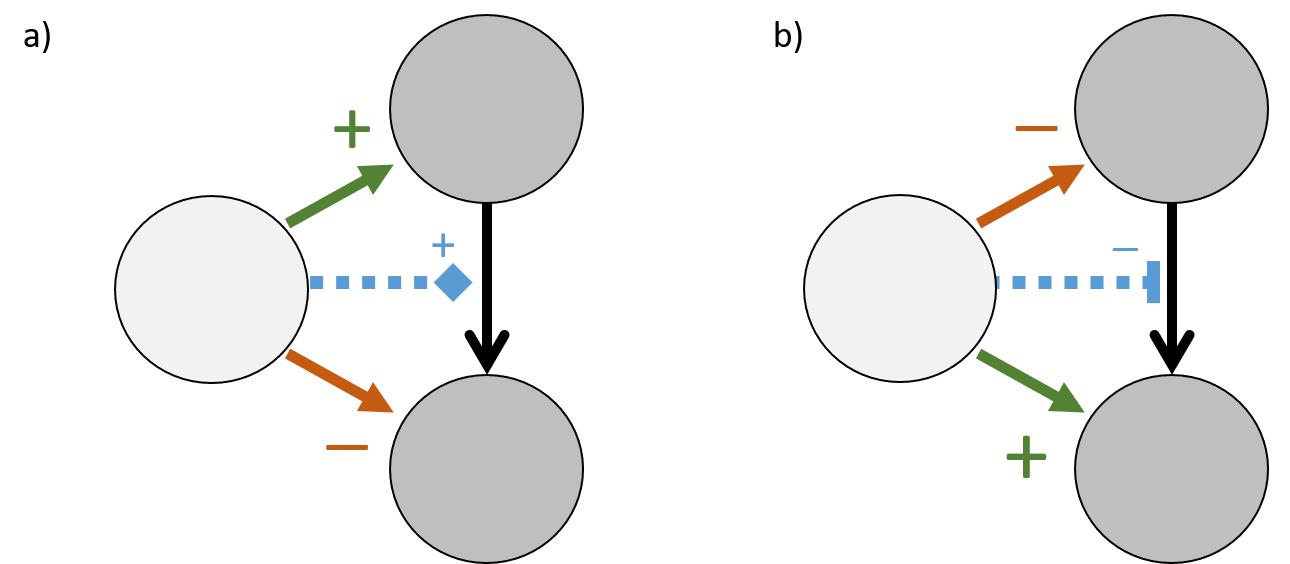 Figure 1. Depiction of distinction between trophic interaction modifications (TIM) and consequent non-trophic effects (NTEs) when describing the impact of a modifier species on a consumer-resource pair. In a) the modifier species causes a facilitating TIM (blue dashed line) where an increase in the modifier leads to a beneficial NTE on the consumer and a detrimental NTE on the resource. Correspondingly, in b) an interfering TIM causes a beneficial NTE on the resource and a detrimental NTE on the consumer. Functional Form of TIM To represent the relationship between the density of the modifier species and the modification of the interaction we used a Gompertz sigmoidal curve parameterised to control features of ecological relevance, detailed in full in SI 3. This function links the magnitude of divergence of  from its start point , as , and three control parameters (Figure 2). These are (the maximum rate of change in the modified interaction as the modifier density increases),  (the proportional change from  to reach the threshold point of maximum response) and  (the range of magnitudes over which  spans). A positive α denotes a facilitatory modification and a negative α an interfering modification. A key attribute of our parameterisation is that when . This maintains the original trophic interaction strength when the modifier is at its starting equilibrium point - in effect these strengths are assumed to already incorporate the effect of the modifier to the interaction at the equilibrium. 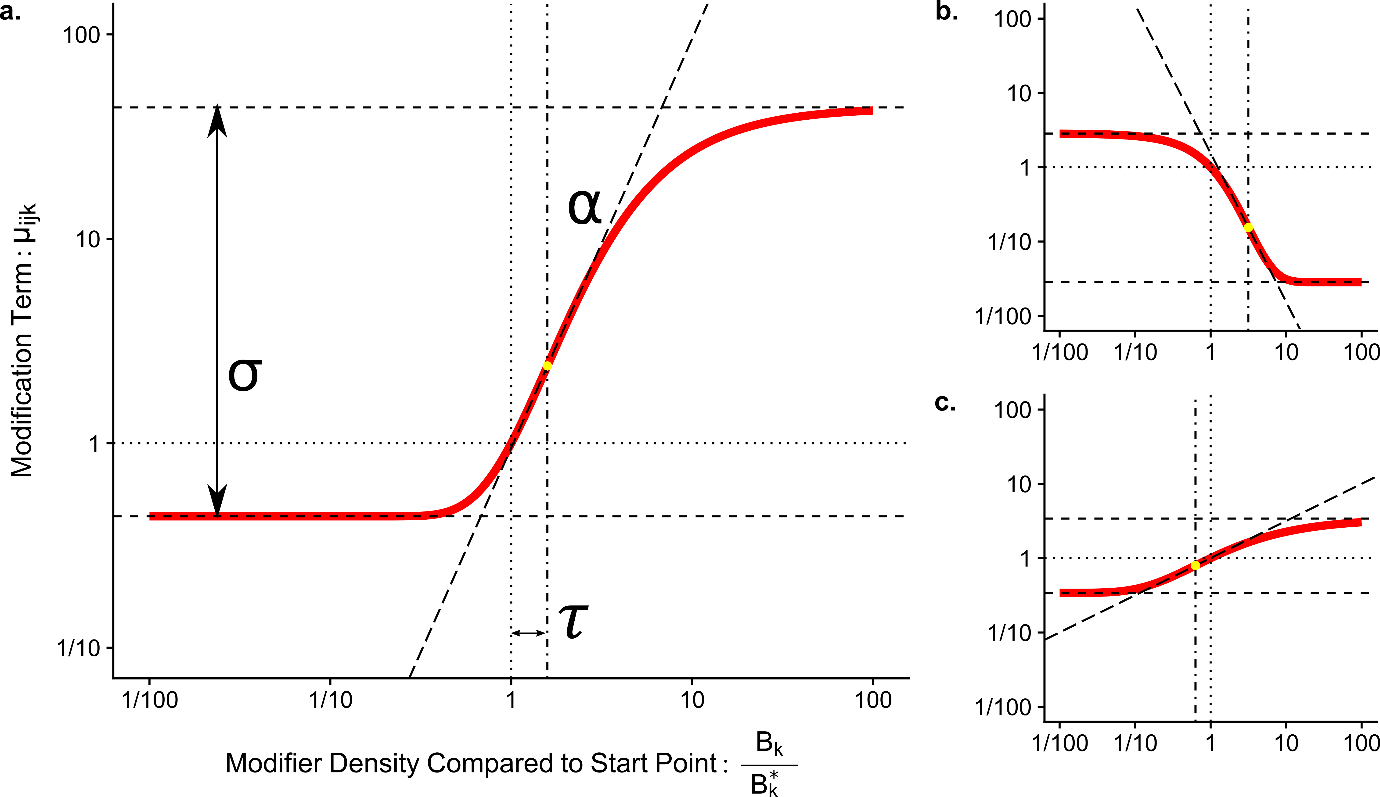 Figure 2: Graphical representation of the relationship between the control parameters and the response of the sigmoidal function used to determine the modification term  from the density of the modifier. Panel a) uses a maximum slope (α) of 2, a distance to threshold (τ) of 0.2 and a maximum magnitude of difference (σ) of 2. This describes a faciliatory modification where an increase in the modifier population increases the strength of the modified interaction. The greatest rate of change occurs slightly above the starting point, and the modification is 100x as strong when the modifier is highly abundant compared to when it is very rare. Panel b): α = -2, τ = 0.5, σ = 2, shows an interfering modification where an increase in the modifier leads to a decline in the interaction strength. Here the interaction can be proportionally reduced much more than it can increase. Panel c): α=0.5, τ = -0.2, σ =1 shows a weaker faciliatory modification, where the threshold has been exceeded. Note that the function is calculated on a base 10 logarithmic scale.Alternative representation of TIMs as Pairwise Non-Trophic EffectsAs an alternative to modelling the impact of trophic interaction modifications in full (using ‘higher order’ terms), equivalent pairwise effects can be derived. These match the impact of the full TIM model, the only distinction being the non-trophic effect (NTE) from a modifier  to a trophic interactor is no longer dependent on the biomass of the other member of the trophic pair (Figure 3). To maintain parity with the full TIM model, this was done by first partitioning the interaction term into trophic and non-trophic components, then fixing the value of the other trophic interactor to the density at the original equilibrium, denoted . Full steps of the derivation are detailed in SI 6. A trophic interaction affecting a resource  influenced by a modifier  can be partitioned from:to:The corresponding terms for the interactions affecting the consumer, , are:As an example, a facilitating TIM, when  increased, would lead to a  greater than 1. This would lead to a negative NTE on the resource (independent of ) and a positive NTE on the consumer (independent of ). This partitioning process (and hence direct comparison between full and pairwise models) is only straightforward when each trophic interaction is modified by at most one modifier species because of the synergistic relationship between multiple modifiers assumed by our model.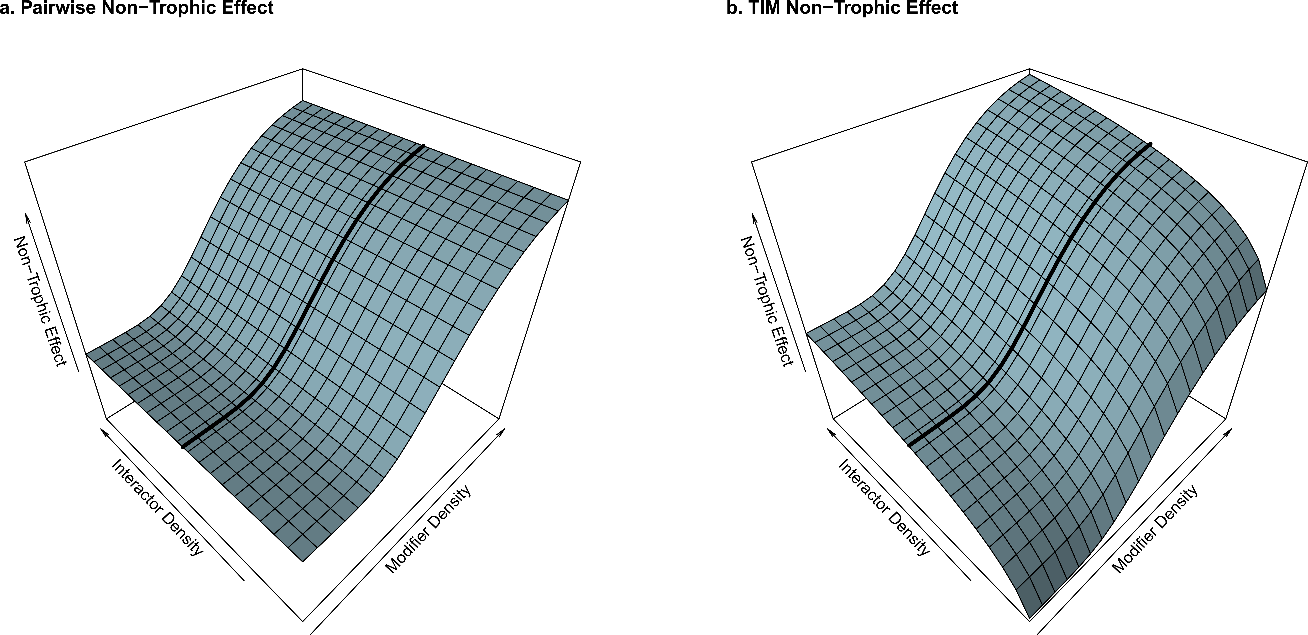 Figure 3. Illustrative response surfaces showing the distinction between non-trophic effects caused by pairwise interactions (a) and those from a higher-order interaction modification process involving three species (b). Per-capita effects are shown in the vertical axis on a logarithmic scale. In both cases, the response to the modifier is identical at the starting density of the trophic interaction partner of the focal species, shown by the black line. However, the density of the trophic interaction partner of the focal species (left-hand axis) does not affect the non-trophic effect in the pairwise case (a), but does with the full interaction modification model (b). Note also that as the interactor’s density becomes small, the strength of the non-trophic effect rapidly declines. Test 1. Comparison of robustness between pairwise and higher-order models of TIMsTo compare the consequences of introducing TIMs by these two approaches, we conducted three sets of robustness tests using the same set of trophic networks. The first used the full-TIM model, the second used TIMs that had been converted to pairwise form, and a third case without any TIMs. We randomly added TIMs to the set of initial communities such that each potential modification (combination of trophic interaction and modifier species) had an equal 0.05 chance of existing. For these tests each interaction was modified by at most one other species to allow the conversion to non-trophic effects. Hence, in a community with  species, each interaction has a  chance of being modified and a typical community with 20 species and trophic connectance 0.14 would on average have 48 TIMs. Shape parameters for each TIM were drawn from uniform distributions: slope  rangeand threshold . The location of TIMs and their shape parameters were identical between the full-TIM and pairwise models.For each robustness test, the external mortality rate () of a single species (which we will refer to as the ‘targeted’ species for convenience, although the mortality could be attributable to a range of non-directed processes) was then set to 1, the system numerically integrated to a new steady state and the status of each species in the resultant community assessed (SI 4). Species were considered ‘extinct’ if their biomass fell below  (several orders of magnitude below the starting values of most of the populations, SI 2), ‘functionally extinct’ if their biomass fell to below 1/10th of their starting value and considered to have ‘exploded’ if the final density was over 10 times the starting value. Robustness tests were repeated, targeting each species in turn for each community, to give a total of 3736 completed tests (93.8% successful integrations, SI 4). Test 2. TIMs and distribution of extinctionsTo examine the relationship between the distribution of TIMs and consequent secondary extinctions, the robustness tests of the full TIM case as described above were repeated. For this test a higher occurrence rate of TIMs (0.08) was used and the restriction that only one modification can affect each trophic interaction was relaxed. Results are reported for parameters drawn from , . Further tests, with lower TIM occurrence rates and more restricted distributions of shape parameters, reached qualitatively similar results. Properties of the community and the relationship between the ‘targeted’ species and the extinct species were then calculated. Firstly, for each robustness test, the trophic distance from the targeted species to each secondarily extinct species was calculated. This is the number of trophic interactions between the targeted species and the secondarily extinct species by the shortest route using the starting network. To generate a baseline to compare against, the trophic distance from the targeted species to every other species was calculated. Secondly, the NTEs affecting each extinct species at the start of the simulation were counted and classified by whether an increase in the modifier would initially be beneficial or detrimental for the focal species. This was calculated in two ways: firstly counting all NTEs affecting the extinct species, and secondly only those derived from TIMs where the modifier species was the targeted species. In our model, species that are involved in a greater number of trophic interactions will tend to be the recipients of a greater number of NTEs. To distinguish the effect of increased trophic degree from the number of NTEs, for each species we calculated the expected number of incoming NTEs given its trophic interactions and the number of potential modifiers to generate a baseline. The actual number of incoming NTEs of each category (beneficial or detrimental) for each extinct species was then compared to this expectation baseline.  ResultsThe introduction of TIMs greatly increased the number of extinctions (Figure 4). However, almost double the number of extinctions were observed when the interaction modifications were represented with the pairwise model compared to when they were modelled directly with the full TIM model (means: 11.4 (SD: 6.76) against 5.74 (SD: 3.74), t-test paired by community and targeted species ID: p<0.0001, t = 61.5, df = 3941). These results were very similar when functional extinctions were also included (means: No-TIM: 1.98 (SD: 1.39), Pairwise: 11.33 (SD: 6.75), Full TIM: 5.85 (SD: 3.80)). Population explosions were rare in all scenarios. Without TIMs there was a mean of 0.09 (SD: 0.32) explosions per robustness test, with on average nearly twice as many under a pairwise model (mean: 0.189, SD: 0.529). The full TIM model resulted in the fewest explosions per robustness test (mean: 0.05, SD: 0.239).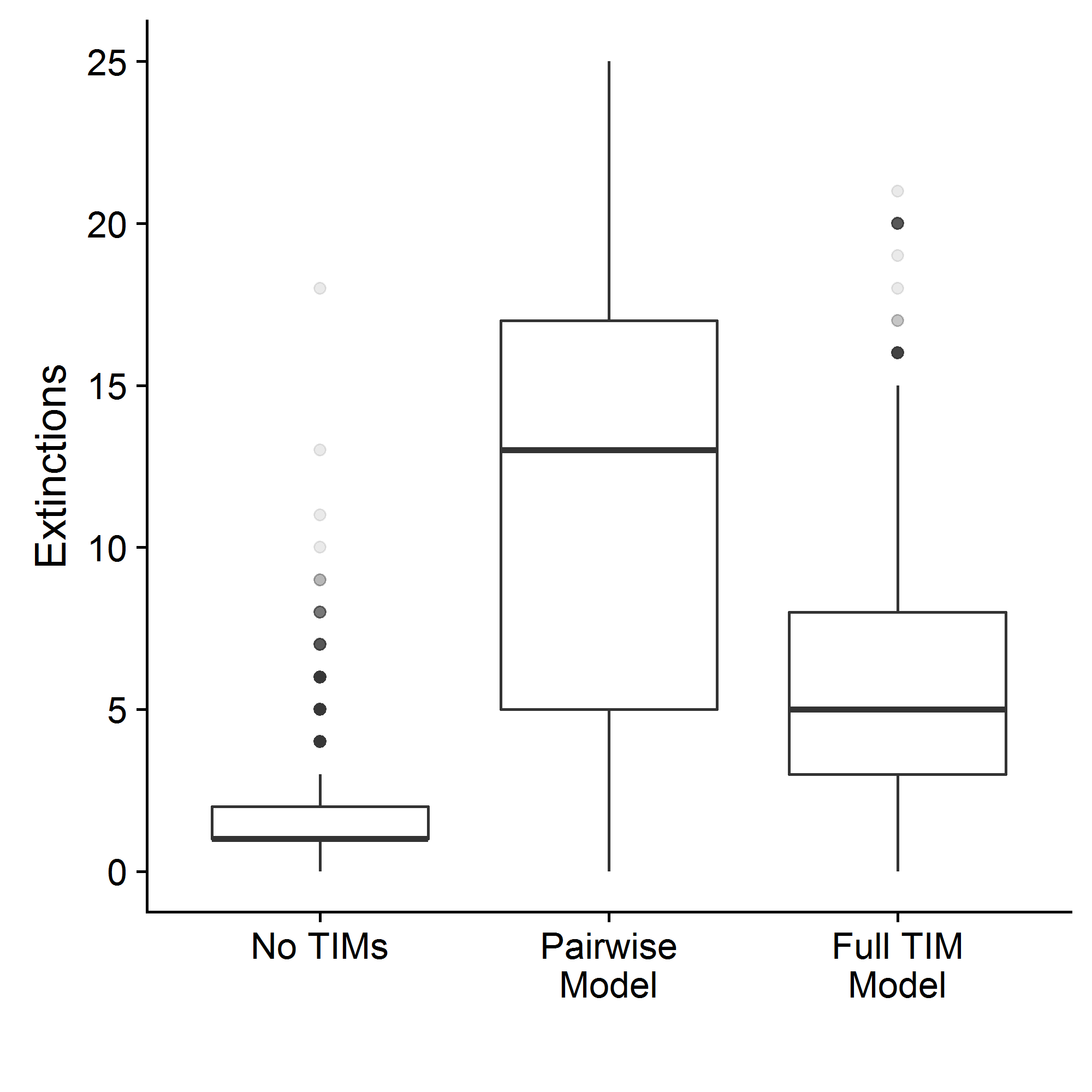 Figure 4. Boxplot showing that robustness was significantly lower when TIMs were modelled as pairwise interactions rather than directly as full interaction modifications. Both cases produced significantly more extinctions than the 'No TIM’ case (paired t-tests, p<0.0001, n= 3942).In robustness tests without TIMs nearly 60% of secondary extinctions observed across all the communities were species directly trophically linked to the targeted species (Figure 5). The introduction of TIMs shifted the distribution of trophic distances (the number of trophic links between species by the shortest route) between target and secondarily extinct species towards the baseline distribution of trophic distances (Figure 5). 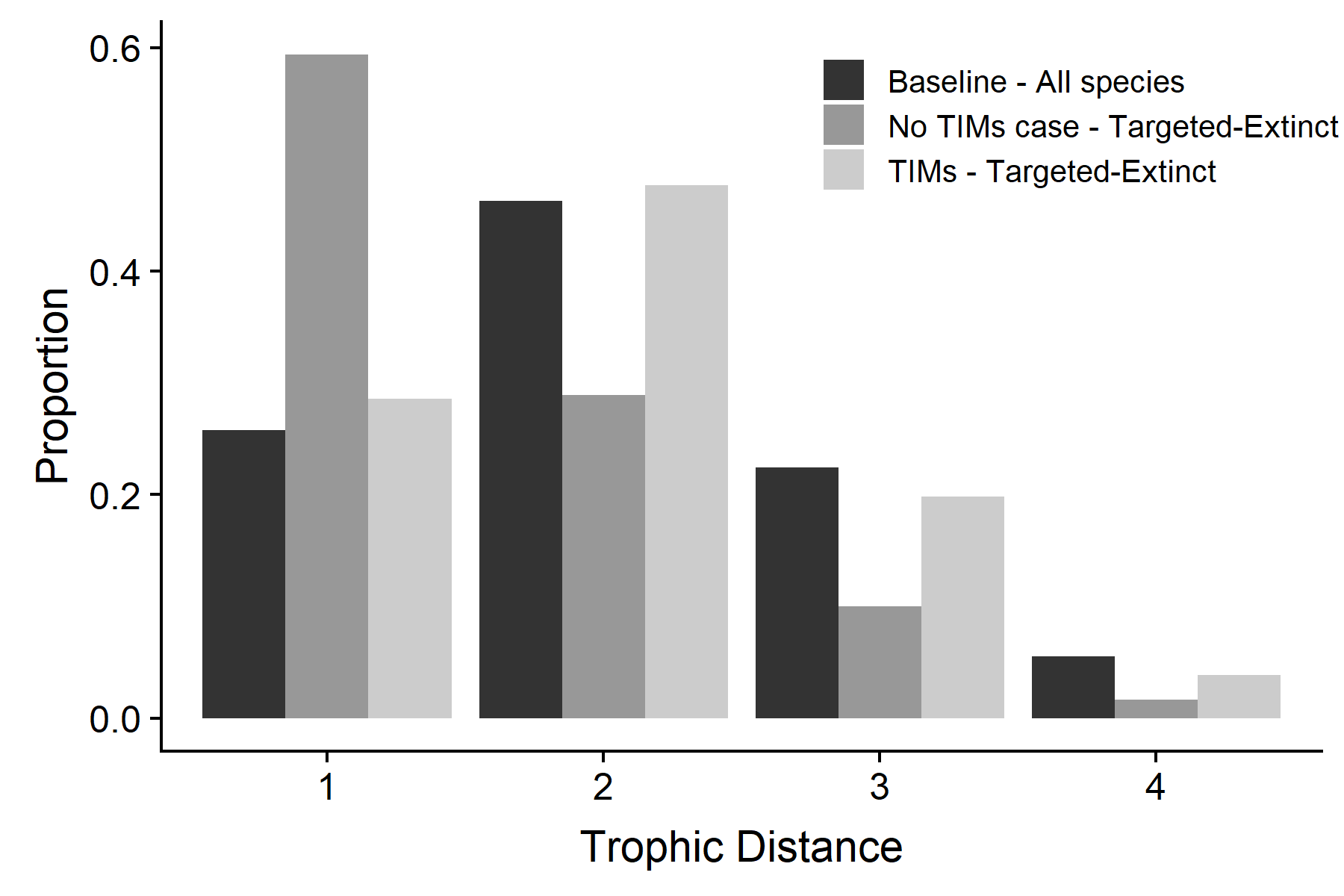 Figure 5. Distribution of trophic distances across the set of communities. Trophic interaction modifications shift the distribution of extinction vulnerability from nearby species towards an equal likelihood. Without TIMs extinct species frequently interact directly with the targeted species (dark grey bars). With the inclusion of TIMs, the distribution of trophic distances between the targeted and the extinct species (light grey bars) closely follows the baseline distribution of distances between species (black bars). Trophic distances above 4 were very rare in our models and not shown. Secondarily extinct species tended to be recipients of both more beneficial (mean = 4.53, SD: 1.52) and more detrimental (mean = 4.02, SD: 1.53) NTEs than would be expected to affect an average species (mean = 3.79, SD: 1.2, t-tests paired by species ID, both p<0.0001, n =3576). When counting just NTEs from the targeted species, secondarily extinct species tended to have more beneficial (mean = 0.289, SD: 0.27) but fewer detrimental (mean = 0.178, SD: 0.20) NTEs than the baseline expected number (mean = 0.207, SD: 0.06, t-tests paired by species ID, all p<0.0001, n =3576).The targeting of species that caused more TIMs induced more extinctions (Figure 6a, Poisson glm, p<0.0001, n= 3825), with each additional TIM caused by the targeted species leading, on average, to an additional 7% secondary extinctions. Model fits splitting the sign of the TIMs (Figure 6b) indicated that each additional interference TIM caused a greater increase in the number of extinctions (+10.4%), compared to each additional facilitatory TIM (+4.1%). Including the trophic connectance of the web as an additional predictor variable did not significantly improve the model fit (-test, p=0.113).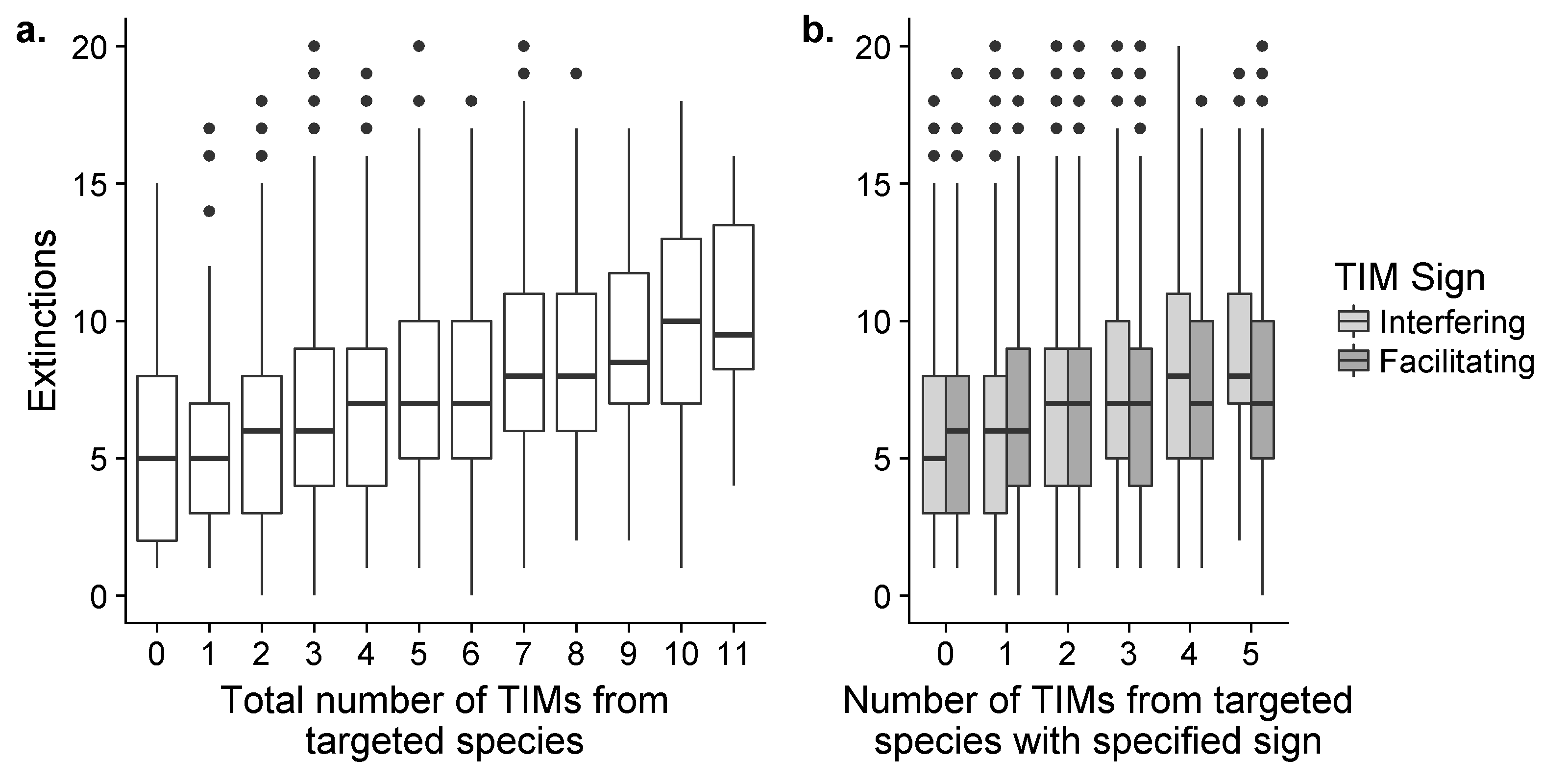 Figure 6. Boxplots showing the increase in the resultant number of extinctions as the number of TIMs caused by the targeted species increased. Panel a) shows the response to the total number of TIMs. Panel b) shows the distinct responses to the number of interfering and facilitating TIMs. DiscussionHere we have examined the ecological robustness of networks to demonstrate that interaction modifications have distinct dynamic effects. In ecological systems, efforts to include non-trophic effects into food webs (Fontaine et al. 2011; Pilosof et al. 2017) should take into account the higher-order nature of interaction modifications. Without quantitative information of the topological and strength distribution of TIMs, it is not yet possible to precisely calculate their impacts relative to trophic interactions. Nevertheless, it is clear that they have the potential to change our expectation of both the relative vulnerability of species to extinction and the impact the loss of certain species will have (Donohue et al. 2017). We found that when TIMs were fully represented our model systems were notably more robust than under an exclusively pairwise model, yet the overall number of ‘direct’ relationships between species through all types of interaction is the same between our two representations of TIMs. While higher trophic connectance can increase robustness to secondary extinctions (Dunne & Williams 2009), increased connectance due to TIMs has the opposite effect in our model. However, when isolated from connectance, the higher-order nature of trophic interactions increases robustness. This aligns with the results of Bairey et al. (2016) who found that higher-order interactions could increase the persistence and local stability of unstructured interaction matrices. The quantification of interactions and connectance in higher-order systems is a challenge (Golubski et al. 2016). Our results highlight the need to develop how the complexity of higher-order systems can be best discussed and analysed, since differences between these models would not be picked up under classic ecological complexity measures (e.g. May 1972). In part, our result can be attributed to the tendency for an overall decline in population densities after perturbation (SI 7). In the full TIM model, the strength (and disruptive influence) of a modification is dependent on the product of two species and so (in the context of generally declining species densities) will decline faster than when the strength is dependent on just one species. Weaker non-trophic effects will reduce the potential for cascading effects from species removal, analogous to the impact of trophic link strength (Zhao et al. 2016). Furthermore, if the density of either consumer or resource falls to zero, any TIM impact on the species it is trophically linked to would also fall to zero under the full TIM model. However, with the pairwise model the NTE is maintained even though the mechanism is no longer extant. Hence, as species become extinct the effective connectance of the full TIM model declines faster than in the pairwise case. These mechanisms would only be evident in non-equilibrial analyses.There are also differences between the full TIM and the pairwise models in terms of the prevalence and rapidity of local feedback loops. Feedbacks modulating the impact of TIMs are heavily dependent on the relative speed and strength of multiple feedback loops, which in turn are derived from properties of individual species. Despite our relatively simple model these loops are challenging to trace in large complex systems, limiting qualitative analysis (Dambacher & Ramos-Jiliberto 2007). Nonetheless, as the impact of the more complex full TIM model is dependent on more species, in general, it appears that mitigating feedback loops can be shorter and hence act faster in the full TIM case. For example, the effects caused by an interaction modification (under either model) will cause an immediate increase in one affected species and decrease in the other. In the full TIM model, where the impact of the interaction modification is dependent on , the strength of the impact of the TIM on the consumer and the resource will be initially mitigated since  and  move in opposite directions. In the pairwise model the strength of the NTE on each species in the trophic pair will rapidly diverge. This has the potential to generate unrestricted positive effects on one of the populations, with disruptive effects for the rest of the community. Over longer time-scales, changes in consumption rate lead to consistent changes in the equilibrium values of both consumer and resource. In a simple module, a heightened consumption rate leads to greater suppression of the resource which in turn can support a reduced population of consumers (e.g. Morin, 2011). These distinct phases of responses to a change in consumption rate, immediate biomass shifts in opposite directions before eventually moving towards a consistent direction, highlight the multiple timescales over which TIMs operate. The analysis of the contributing factors to these feedback loops would be a profitable, although challenging, area for future work. At least in this simple model, it appears that TIMs disperse relative extinction risk from those species that are closely trophically connected to the perturbed species, to be more evenly distributed throughout the network. TIMs greatly increase network connectivity – for instance, our inclusion of randomly distributed TIMs in our second analysis brought the mean overall path length between species down from 3.0 to 1.6 and halved the mean network breadth from 4.2 to 2.1. While it is likely that in real ecological systems many TIMs (for example, those caused by consumer-avoidance responses) link trophically close species, others such as those caused by ecosystem engineer species may well create the long links that cause this short-circuit effect.Overall, the species that went extinct tended to be those that were affected by more TIMs. When considering NTEs from all species, this was true of both ‘beneficial’ and ‘detrimental’ NTEs. Those species that directly benefit from the presence of other species are clearly affected by extinction cascades. However, those species receiving an above-expectation number of detrimental NTEs were also at higher risk of extinction despite the prospect that these species would benefit from the on-average reduction or removal of their inhibitors. The correlation between the increased species-level trophic connectance and the number of modifications received was accounted for by comparing expected number of NTEs on a per-species basis. In part, the vulnerability of species subject to detrimental NTEs can be explained by temporary increases in modifier species. Initial responses to a small reduction in the population of a single species were as commonly positive as negative (51.1% of non-zero growth-rate responses to a 1% density reduction in a random species were positive in the TIM models, SI 5). The low number of species maintaining large increases at the end of the process (what we defined as population explosions) shows that such increases were relatively transient. When considering only TIMs from the targeted species, which always decrease in density, extinct species received fewer than expected detrimental NTEs, supporting this direct explanation. Our results suggest that, although species facilitated by other species are indeed more sensitive to extinction, it is the overall number of relationships with other species that is critical. Both apparently ‘beneficial’ and ‘detrimental’ processes should be considered on an equal footing.Much previous work has shown that complex networks are stabilised by consistent patterns in key parameters, which can be derived from body-mass scaling rules (Brose, Williams & Martinez 2006; Otto, Rall & Brose 2007). In our model this source of stability declines, as these patterns are disrupted by interaction modifications that effectively push each attack rate value out of the allometrically specified range in both directions. Tracking modification dynamics during simulations is complex, but it is clear that attack rates shifted considerably in our model. To take one illustration, the extinction of a modifier species in our second test would cause a median attack rate change of a factor of 5.62, but with a long tail of larger modifications. Attack rates in real systems take place in the context of other species and significant disruptions to pairwise interaction strengths derived from laboratory experiments caused by interaction modifications have been empirically observed (Jonsson et al. 2018). The extent of attack rate and interaction strengths variability is an important qualifier to observed allometric patterns. Our choice of a Gompertz function to represent interaction modifications, although mathematically complex in form, offers certain advantages compared to previous linear (Arditi et al. 2005; Bairey et al. 2016), exponential (Goudard & Loreau 2008; Lin & Sutherland 2014) or rational function (Sanders et al. 2014) models. In particular, it has the ability to directly and independently control salient features of the function with clear ecological relevance (distance to threshold, maximum rate of change, range between maximum and minimum). The dependence on the relative divergence from a particular starting point rather than the absolute value of the density of the modifier will often be more straightforward to compare to observational data where absolute values may be uncertain. Describing modifications in terms of changes to the original populations can be more directly related to pressures upon those populations. Nevertheless, this is still a highly simplistic model. The interaction modifications included in this study were introduced at random, in the sense that each potential modification had an equal chance of existing. Considerable stabilising structuring has been observed within a rocky shore non-trophic effect network (Kéfi et al. 2015, 2016b) but there is not yet a sufficient diversity of examples to be able to determine whether there are consistent features across ecosystems. The distribution interaction modifications, both in terms of strength and position relative to the trophic network can lead to emergent structures that affect stability (Terry, Bonsall & Morris 2018). If interaction modifications are influential, results showing that stability can derive from structures observed in purely trophic networks such as trophic coherence, modularity and nestedness (Thébault & Fontaine 2010; Stouffer & Bascompte 2011; Johnson et al. 2014) may need to be revisited (Levine et al. 2017).  Our model was highly linear and there is considerable scope for further work accounting for the impact of ecological non-linearities that can have interacting effects with higher-order interactions (Sentis & Boukal 2018; Letten & Stouffer 2019). Firstly, saturating functional responses are near-universal in ecological systems (Kalinkat et al. 2013) and may act to limit the potential impact of increases in trophic interaction rates mediated by TIMs by placing an upper limit on the overall intake rates. There is considerable scope to compare the impact of modifications to different aspects of non-linear functional responses beyond overall consumption rate (Kéfi et al. 2012). Secondly, further work is needed to explore the consequences of non-linear combination of multiple TIMs, beyond the synergistic assumptions used here. It is a reasonable estimate that many modification effects act antagonistically to each other (Golubski & Abrams 2011). For instance, the presence of a second fear-inducing predator may well have less effect than the first, dampening the impact of a change in either modifier population. However, the empirical base to parametrise any such analyses is currently very small. Further opportunities for future work include introducing specific accounting for the timescale of changes and the size of perturbations. It is possible that higher-order interactions are stabilising against small perturbations, which may make the system as a whole more susceptible to large impacts, such as the extinction of certain species (Levine et al. 2017). TIMs also have the potential to create the necessary positive feedback structures to maintain alternative stable states (Holt & Barfield 2013; Kéfi, Holmgren & Scheffer 2016). As yet, the prevalence of these features is largely unknown. The speed of interaction modifications themselves can also vary. While many TIMs are behaviourally mediated and occur essentially instantaneously, others are due to accumulated environmental changes (Sanders et al. 2014) or evolutionary processes (Benkman, Siepielski & Smith 2012) and operate at somewhat slower timescales.ConclusionIn summary, interaction modifications are potent forces that introduce distinct dynamics to ecological networks. This distinctive nature of interaction modifications is of relevance for dynamic systems in many fields that make use of networks (Strogatz 2001) since our work shows that the complexity of networks is more than the product of connectance and the number of interacting units. Despite long-standing calls for the inclusion of non-trophic effects into the mainstream of ecological network science that has been long dominated by food webs (Ings et al. 2009), and the publication of the first empirical community level non-trophic network (Kéfi et al. 2015), there remains a great number of significant unknowns about the role of non-trophic effects at the network scale. Our work shows that maintaining interaction modifications as distinct processes within empirical and theoretical networks, rather than as pairwise non-trophic effects (Grilli et al. 2017), will enable a more complete understanding of the system dynamics and allow better predictions of community responses to perturbations. When documenting non-trophic interactions, identifying processes as interaction modifications need not necessarily require significant additional effort on the part of the original investigator, but would be challenging for others to retroactively discern from published pairwise interaction networks. Analyses of network robustness are used extensively to understand anthropogenic impacts on natural communities (Evans, Pocock & Memmott 2013; Säterberg et al. 2013; Kaiser-Bunbury et al. 2017); as the development and analysis of comprehensive interaction networks expands (Kéfi et al. 2016b), we must incorporate interaction modifications appropriately. AcknowledgementsJCDT was funded by the Natural Environmental Research Council through the Oxford Environmental Research Doctoral Training Program (NE/L002612/1). Our thanks to the two anonymous reviewers whose suggestions have considerably strengthened the manuscript. Data and Code AvailabilityAll R code used in this study and the generated simulation results are available on the Open Science Framework: DOI: 10.17605/OSF.IO/W83BR or github.com/jcdterry/TIMs_and_RobustnessAuthor ContributionsJCDT initiated the research, and JCDT, MBB and RJM contributed to the ideas presented in the manuscript. JCDT conducted the research, facilitated by discussions with RJM and MBB. JCDT wrote the manuscript, and all authors contributed to revisions and approved the final version.ReferencesAbrams, P.A. (2010) Implications of flexible foraging for interspecific interactions: lessons from simple models. Functional Ecology, 24, 7–17.Arditi, R., Michalski, J. & Hirzel, A.H. (2005) Rheagogies: Modelling non-trophic effects in food webs. Ecological Complexity, 2, 249–258.Bairey, E., Kelsic, E.D. & Kishony, R. (2016) High-order species interactions shape ecosystem diversity. Nature Communications, 7, 12285.Barbosa, M., Fernandes, G.W., Lewis, O.T. & Morris, R.J. (2017) Experimentally reducing species abundance indirectly affects food web structure and robustness. Journal of Animal Ecology, 86, 327–336.Barbosa, P., Hines, J., Kaplan, I., Martinson, H., Szczepaniec, A. & Szendrei, Z. (2009) Associational Resistance and Associational Susceptibility: Having Right or Wrong Neighbors. Annual Review of Ecology, Evolution, and Systematics, 40, 1–20.Benkman, C.W., Siepielski, A.M. & Smith, J.W. (2012) Consequences of trait evolution in a multispecies system. Trait-Mediated Indirect Interactions: Ecological and Evolutionary Perspectives (eds T. Ohgushi, O.J.. Schmitz & R.D. Holt), pp. 278–292. Cambridge University Press.Bolker, B., Holyoak, M., Křivan, V., Rowe, L. & Schmitz, O. (2003) Connecting Theoretical and Empirical Studies of Trait-Mediated Interactions. Ecology, 84, 1101–1114.Brose, U., Williams, R.J. & Martinez, N.D. (2006) Allometric scaling enhances stability in complex food webs. Ecology Letters, 9, 1228–1236.Bruno, J.F., Stachowicz, J.J. & Bertness, M.D. (2003) Inclusion of facilitation into ecological theory. Trends in Ecology and Evolution, 18, 119–125.Dambacher, J.M. & Ramos-Jiliberto, R. (2007) Understanding and Predicting Effects of Modified Interactions Through a Qualitative Analysis of Community Structure. The Quarterly Review of Biology, 82, 227–250.Donohue, I., Petchey, O.L., Kéfi, S., Génin, A., Jackson, A.L., Yang, Q. & O’Connor, N.E. (2017) Loss of predator species, not intermediate consumers, triggers rapid and dramatic extinction cascades. Global Change Biology, 23, 2962–2972.Dunne, J.A. & Williams, R.J. (2009) Cascading extinctions and community collapse in model food webs. Philosophical Transactions of the Royal Society of London B: Biological Sciences, 364, 1711–1723.Dunne, J.A., Williams, R.J. & Martinez, N.D. (2002) Network structure and biodiversity loss in food webs: robustness increases with connectance. Ecology Letters, 5, 558–567.Evans, D.M., Pocock, M.J.O. & Memmott, J. (2013) The robustness of a network of ecological networks to habitat loss. Ecology Letters, 16, 844–852.Fontaine, C., Guimarães, P.R., Kéfi, S., Loeuille, N., Memmott, J., van der Putten, W.H., van Veen, F.J.F. & Thébault, E. (2011) The ecological and evolutionary implications of merging different types of networks. Ecology Letters, 14, 1170–1181.Garay-Narváez, L. & Ramos-Jiliberto, R. (2009) Induced defenses within food webs: The role of community trade-offs, delayed responses, and defense specificity. Ecological Complexity, 6, 383–391.Gilljam, D., Curtsdotter, A. & Ebenman, B. (2015) Adaptive rewiring aggravates the effects of species loss in ecosystems. Nature Communications, 6, 8412.Golubski, A.J. & Abrams, P.A. (2011) Modifying modifiers: what happens when interspecific interactions interact? Journal of Animal Ecology, 80, 1097–1108.Golubski, A. J., Westlund, E. E., Vandermeer, J., & Pascual, M. (2016) Ecological Networks over the Edge: Hypergraph Trait-Mediated Indirect Interaction (TMII) Structure. Trends in Ecology & Evolution, 31, 344–354.Goudard, A. & Loreau, M. (2008) Nontrophic Interactions, Biodiversity, and Ecosystem Functioning: An Interaction Web Model. The American Naturalist, 171, 91–106.Grilli, J., Barabás, G., Michalska-Smith, M.J. & Allesina, S. (2017) Higher-order interactions stabilize dynamics in competitive network models. Nature, 548, 210–213.Holland, J.N., Ness, J.H., Boyle, A. & Bronstein, J.L. (2005) Mutualisms as Consumer-Resource Interactions. Ecology of Predator-Prey Interactions (eds P. Barbosa & I. Castellanos), pp. 17–33. Oxford University Press, Oxford.Holt, R.D. & Barfield, M. (2013) Direct plant–predator interactions as determinants of food chain dynamics. Journal of Theoretical Biology, 339, 47–57.Ings, T.C., Montoya, J.M., Bascompte, J., Blüthgen, N., Brown, L., Dormann, C.F., Edwards, F., Figueroa, D., Jacob, U., Jones, J.I., Lauridsen, R.B., Ledger, M.E., Lewis, H.M., Olesen, J.M., van Veen, F.J.F., Warren, P.H. & Woodward, G. (2009) Ecological networks - beyond food webs. Journal of Animal Ecology, 78, 253–269.Johnson, S., Domínguez-García, V., Donetti, L. & Muñoz, M.A. (2014) Trophic coherence determines food-web stability. Proceedings of the National Academy of Sciences, 111, 17923–17928.Jonsson, T., Kaartinen, R., Jonsson, M. & Bommarco, R. (2018) Predictive power of food web models based on body size decreases with trophic complexity. Ecology Letters, 21, 702–712.Kaiser-Bunbury, C.N., Mougal, J., Whittington, A.E., Valentin, T., Gabriel, R., Olesen, J.M. & Blüthgen, N. (2017) Ecosystem restoration strengthens pollination network resilience and function. Nature, 542, 223–227.Kaiser-Bunbury, C.N., Muff, S., Memmott, J., Müller, C.B. & Caflisch, A. (2010) The robustness of pollination networks to the loss of species and interactions: A quantitative approach incorporating pollinator behaviour. Ecology Letters, 13, 442–452.Kalinkat, G., Schneider, F. D., Digel, C., Guill, C., Rall, B. C., & Brose, U. (2013). Body masses, functional responses and predator–prey stability. Ecology Letters, 16, 1126–1134.Kéfi, S., Berlow, E.L., Wieters, E.A., Joppa, L.N., Wood, S.A., Brose, U. & Navarrete, S.A. (2015) Network structure beyond food webs : mapping non-trophic and trophic interactions on Chilean rocky shores. Ecology, 96, 291–303.Kéfi, S., Berlow, E.L., Wieters, E.A., Navarrete, S.A., Petchey, O.L., Wood, S.A., Boit, A., Joppa, L.N., Lafferty, K.D., Williams, R.J., Martinez, N.D., Menge, B.A., Blanchette, C.A., Iles, A.C. & Brose, U. (2012) More than a meal… integrating non-feeding interactions into food webs. Ecology Letters, 15, 291–300.Kéfi, S., Holmgren, M. & Scheffer, M. (2016a) When can positive interactions cause alternative stable states in ecosystems? Functional Ecology, 30, 88–97.Kéfi, S., Miele, V., Wieters, E.A., Navarrete, S.A. & Berlow, E.L. (2016b) How Structured Is the Entangled Bank? The Surprisingly Simple Organization of Multiplex Ecological Networks Leads to Increased Persistence and Resilience. PLOS Biology, 14, e1002527.Kondoh, M. (2003) Foraging Adaptation and the Relationship Between Food-Web Complexity and Stability. Science, 299, 1388–1391.Letten, A. D. and Stouffer, D. B. (2019) The mechanistic basis for higher‐order interactions and non‐additivity in competitive communities. Ecology Letters, 22, 423-436.Levine, J.M., Bascompte, J., Adler, P.B. & Allesina, S. (2017) Beyond pairwise mechanisms of species coexistence in complex communities. Nature, 546, 56–64.Lin, Y. & Sutherland, W.J. (2014) Interaction modification effects on ecological networks are affected by ratio dependence and network topology. Journal of Theoretical Biology, 363, 151–157.Matassa, C.M., Ewanchuk, P.J. & Trussell, G.C. (2018) Cascading effects of a top predator on intraspecific competition at intermediate and basal trophic levels. Functional Ecology, 1–12.May, R.M. (1972) Will a large complex system be stable? Nature, 238, 413–414.Montoya, J.M., Pimm, S.L. & Solé, R. V. (2006) Ecological networks and their fragility. Nature, 442, 259–64.Moore, J.C. & de Ruiter, P.C. (2012) Energetic Food Webs: An Analysis of Real and Model Ecosystems. Oxford University Press.Morin, P.J. (2011) Community Ecology, 2nd ed. Wiley-Blackwell.Ohgushi, T., Schmitz, O. & Holt, R.D. (2012) Trait-Mediated Indirect Interactions: Ecological and Evolutionary Perspectives. Cambridge University Press, Cambridge.Okuyama, T. & Bolker, B.M. (2007) On quantitative measures of indirect interactions. Ecology Letters, 10, 264–71.Olff, H., Alonso, D., Berg, M.P., Eriksson, B.K., Loreau, M., Piersma, T. & Rooney, N. (2009) Parallel ecological networks in ecosystems. Philosophical Transactions of the Royal Society of London B: Biological Sciences, 364, 1755–1779.Otto, S.B., Rall, B.C. & Brose, U. (2007) Allometric degree distributions facilitate food-web stability. Nature, 450, 1226–9.Pilosof, S., Porter, M.A., Pascual, M. & Kéfi, S. (2017) The multilayer nature of ecological networks. Nature Ecology & Evolution, 1, 0101.Preisser, E.L., Bolnick, D.I. & Benard, M.F. (2005) Scared to death? The effects of intimidation and consumption in predator-prey interactions. Ecology, 86, 501–509.R Core Team. (2018) R: A Language and Environment for Statistical Computing.Sanders, D., Jones, C.G., Thébault, E., Bouma, T.J., Heide, T. Van Der, Belzen, J. Van & Barot, S. (2014) Integrating ecosystem engineering and food webs. Oikos, 123, 513–524.Sanders, D., Thébault, E., Kehoe, R. & Frank van Veen, F.J. (2018) Trophic redundancy reduces vulnerability to extinction cascades. Proceedings of the National Academy of Sciences, 115, 2419–2424.Säterberg, T., Sellman, S. & Ebenman, B. (2013) High frequency of functional extinctions in ecological networks. Nature, 499, 468–470.Sentis, A., & Boukal, D. S. (2018) On the use of functional responses to quantify emergent multiple predator effects. Scientific Reports, 8, 11787. Sih, A., Englund, G. & Wooster, D. (1998) Emergent impacts of multiple predators on prey. Trends in Ecology and Evolution, 13, 350–355.Soetaert, K., Petzoldt, T. & Setzer, R.W. (2010) Package deSolve : Solving Initial Value Differential Equations in R. Journal Of Statistical Software, 33, 1–25.Staniczenko, P.P.A., Lewis, O.T., Jones, N.S. & Reed-Tsochas, F. (2010) Structural dynamics and robustness of food webs. Ecology Letters, 13, 891–899.Stouffer, D.B. & Bascompte, J. (2011) Compartmentalization increases food-web persistence. Proceedings of the National Academy of Sciences of the United States of America, 108, 3648–52.Strogatz, S.H. (2001) Exploring complex networks. Nature, 410, 268–276.Suraci, J.P., Clinchy, M., Dill, L.M., Roberts, D. & Zanette, L.Y. (2016) Fear of large carnivores causes a trophic cascade. Nature Communications, 7, 10698.Terry, J.C.D., Bonsall, M.B. & Morris, R.J. (2018) Interaction Modifications Disrupt The Structure And Stability Of Ecological Communities. bioRxiv Preprint, 10.1101/345280.Terry, J.C.D., Morris, R.J. & Bonsall, M.B. (2017) Trophic interaction modifications: an empirical and theoretical framework. Ecology Letters, 20, 1219–1230.Thébault, E. & Fontaine, C. (2010) Stability of ecological communities and the architecture of mutualistic and trophic networks. Science, 329, 853–856.Thierry, A., Beckerman, A.P., Warren, P.H., Williams, R.J., Cole, A.J. & Petchey, O.L. (2011) Adaptive foraging and the rewiring of size-structured food webs following extinctions. Basic and Applied Ecology, 12, 562–570.Uchida, S. & Drossel, B. (2007) Relation between complexity and stability in food webs with adaptive behavior. Journal of Theoretical Biology, 247, 713–722.Underwood, N., Inouye, B.D. & Hambäck, P.A. (2014) A Conceptual Framework for Associational Effects: When Do Neighbors Matter and How Would We Know? The Quarterly Review of Biology, 89, 1–19.Valdovinos, F.S., Ramos-Jiliberto, R., Garay-Narváez, L., Urbani, P. & Dunne, J.A. (2010) Consequences of adaptive behaviour for the structure and dynamics of food webs. Ecology Letters, 13, 1546–1559.van Veen, F.J.F., van Holland, P.D. & Godfray, H.C.J. (2005) Stable Coexistence in Insect Communities Due to Density- and Trait-Mediated Indirect Effects. Ecology, 86, 3182–3189.Werner, E.E. & Peacor, S.D. (2003) A Review of Trait-Mediated Indirect Interactions in Ecological Communities. Ecology, 84, 1083–1100.Williams, R.J. & Martinez, N.D. (2000) Simple rules yield complex food webs. Nature, 404, 180–183.Wootton, J.T. (1993) Indirect Effects and Habitat Use in an Intertidal Community: Interaction Chains and Interaction Modifications. The American Naturalist, 141, 71–89.Yodzis, P. & Innes, S. (1992) Body Size and Consumer-Resource Dynamics. The American Naturalist, 139, 1151–1175.Zhao, L. , Zhang, H. , O'Gorman, E. J., Tian, W. , Ma, A. , Moore, J. C., Borrett, S. R. & Woodward, G. (2016) Weighting and indirect effects identify keystone species in food webs. Ecology Letters, 19, 1032-1040.